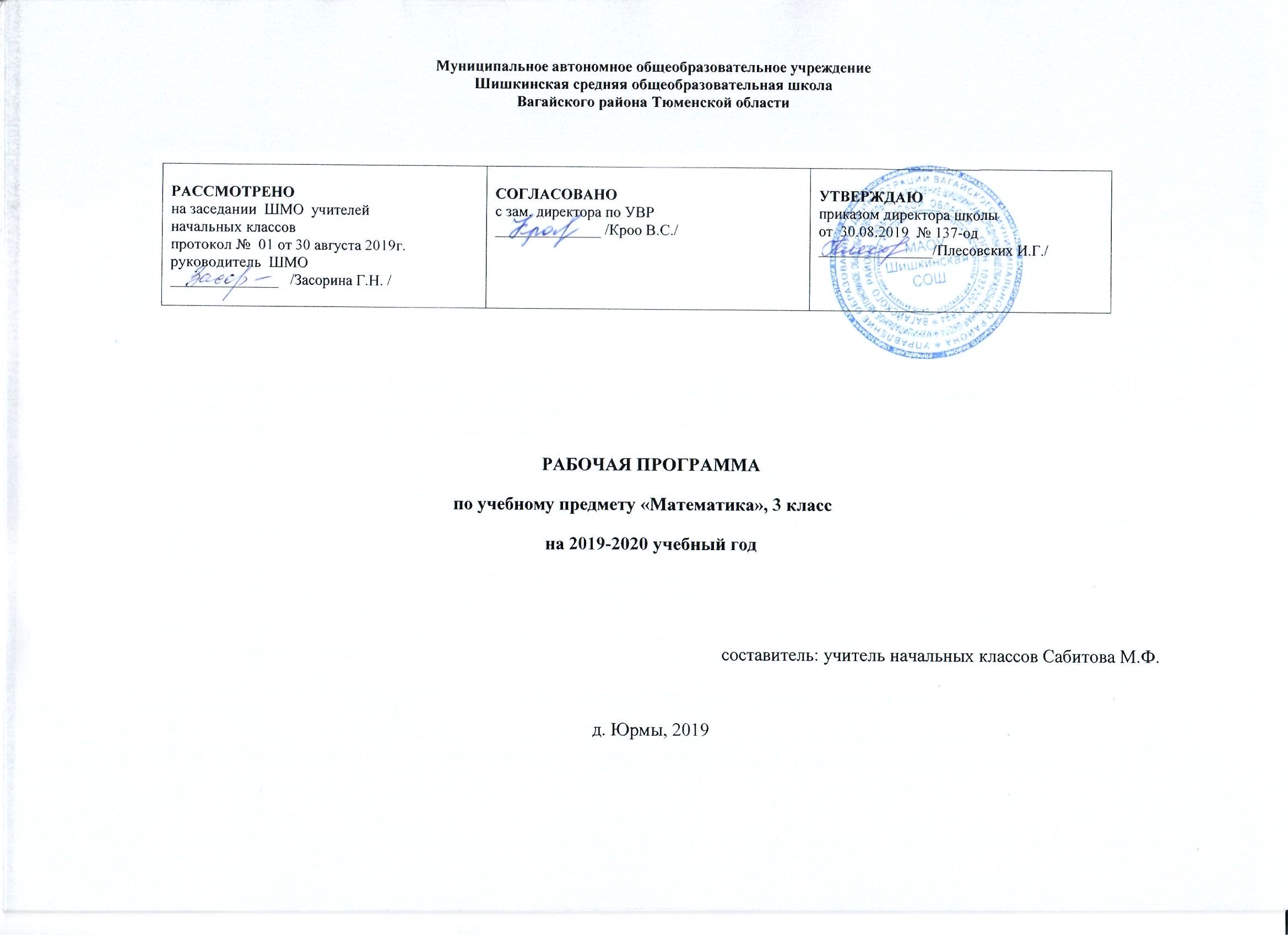 Планируемые результаты освоения учебного предметаЛичностные результаты:1) воспитание российской гражданской идентичности: патриотизма, уважения к Отечеству, прошлое и настоящее многонационального народа России; осознание своей этнической принадлежности, знание истории, языка, культуры своего народа, своего края, основ культурного наследия народов России и человечества; усвоение гуманистических, демократических и традиционных ценностей многонационального российского общества; воспитание чувства ответственности и долга перед Родиной;2) формирование ответственного отношения к учению, готовности и способности обучающихся к саморазвитию и самообразованию на основе мотивации к обучению и познанию. 3) формирование целостного мировоззрения, соответствующего современному уровню развития науки и общественной практики, учитывающего социальное, культурное, языковое, духовное многообразие современного мира;4) формирование осознанного, уважительного и доброжелательного отношения к другому человеку, его мнению, мировоззрению, культуре, языку, вере, гражданской позиции; готовности и способности вести диалог с другими людьми и достигать в нем взаимопонимания;5) освоение социальных норм, правил поведения, ролей и форм социальной жизни в группах и сообществах, включая взрослые и социальные сообщества; 6) формирование коммуникативной компетентности в общении и сотрудничестве со сверстниками, детьми старшего и младшего возраста, взрослыми в процессе образовательной, общественно полезной, учебно-исследовательской, творческой деятельности;7) формирование ценности здорового и безопасного образа жизни; Метапредметные результаты:1) умение самостоятельно определять цели своего обучения, ставить и формулировать для себя новые задачи в учебе и познавательной деятельности, развивать мотивы и интересы своей познавательной деятельности;2) умение самостоятельно планировать пути достижения целей, в том числе альтернативные, осознанно выбирать наиболее эффективные способы решения учебных и познавательных задач;3) умение соотносить свои действия с планируемыми результатами, осуществлять контроль своей деятельности в процессе достижения результата, определять способы действий в рамках предложенных условий и требований, корректировать свои действия в соответствии с изменяющейся ситуацией;4) умение оценивать правильность выполнения учебной задачи, собственные возможности ее решения;5) владение основами самоконтроля, самооценки, принятия решений и осуществления осознанного выбора в учебной и познавательной деятельности;6) умение определять понятия, создавать обобщения, устанавливать аналогии, классифицировать, самостоятельно выбирать основания и критерии для классификации, устанавливать причинно-следственные связи, строить логическое рассуждение, умозаключение (индуктивное, дедуктивное и по аналогии) и делать выводы;7) умение создавать, применять и преобразовывать знаки и символы, модели и схемы для решения учебных и познавательных задач;8) смысловое чтение;9) умение организовывать учебное сотрудничество и совместную деятельность с учителем и сверстниками; работать индивидуально и в группе: находить общее решение и разрешать конфликты на основе согласования позиций и учета интересов; формулировать, аргументировать и отстаивать свое мнение;10) умение осознанно использовать речевые средства в соответствии с задачей коммуникации для выражения своих чувств, мыслей и потребностей; планирования и регуляции своей деятельности; 11) формирование и развитие компетентности в области использования информационно-коммуникационных технологий (далее - ИКТ компетенции); развитие мотивации к овладению культурой активного пользования словарями и другими поисковыми системами;12) формирование и развитие экологического мышления, умение применять его в познавательной, коммуникативной, социальной практике и профессиональной ориентации.Предметные результаты:- осознание значения математики и информатики в повседневной жизни человека; формирование представлений о социальных, культурных и исторических факторах становления математической науки;- понимание роли информационных процессов в современном мире;- формирование представлений о математике как части общечеловеческой культуры, универсальном языке науки, позволяющем описывать и изучать реальные процессы и явления.В результате изучения предметной области "Математика и информатика" обучающиеся развивают логическое и математическое мышление, получают представление о математических моделях; овладевают математическими рассуждениями; учатся применять математические знания при решении различных задач и оценивать полученные результаты; овладевают умениями решения учебных задач; развивают математическую интуицию; получают представление об основных информационных процессах в реальных ситуациях.Предметные результаты изучения предметной области "Математика и информатика" должны отражать:-  формирование представлений о математике как о методе познания действительности, позволяющем описывать и изучать реальные процессы и явления: осознание роли математики в развитии России и мира; возможность привести примеры из отечественной и всемирной истории математических открытий и их авторов;- развитие умений работать с учебным математическим текстом (анализировать, извлекать необходимую информацию), точно и грамотно выражать свои мысли с применением математической терминологии и символики, проводить классификации, логические обоснования, доказательства математических утверждений:оперирование понятиями: множество, элемент множества, подмножество, принадлежность, нахождение пересечения, объединения подмножества в простейших ситуациях;- решение сюжетных задач разных типов на все арифметические действия;- применение способа поиска решения задачи, в котором рассуждение строится от условия к требованию или от требования к условию;- составление плана решения задачи, выделение этапов ее решения, интерпретация вычислительных результатов в задаче, исследование полученного решения задачи;- решение логических задач;-  развитие представлений о числе и числовых системах от натуральных до действительных чисел; овладение навыками устных, письменных, инструментальных вычислений:- оперирование понятием: натуральное число ;- использование свойства чисел и законов арифметических операций с числами при выполнении вычислений;- использование признаков делимости на 2, 5, 3, 9, 10 при выполнении вычислений и решении задач;- сравнение чисел;- развитие умений применять изученные понятия, результаты, методы для решения задач практического характера и задач из смежных дисциплин с использованием при необходимости справочных материалов, компьютера;- овладение геометрическим языком; развитие умения использовать его для описания предметов окружающего мира; развитие пространственных представлений, изобразительных умений, навыков геометрических построений;- оперирование понятиями: фигура, точка, отрезок, прямая, луч, ломаная, угол, многоугольник, треугольник и четырёхугольник, прямоугольник и квадрат, окружность и круг, куб; изображение изучаемых фигур от руки и с помощью линейки и циркуля;- выполнение измерения длин, расстояний с помощью инструментов для измерений длин; - формирование систематических знаний о плоских фигурах и их свойствах, представлений о простейших пространственных телах;- решение задач на нахождение геометрических величин (длина и расстояние, площадь) по образцам или алгоритмам;- формирование информационной и алгоритмической культуры; формирование представления о компьютере как универсальном устройстве обработки информации; -  развитие основных навыков и умений использования компьютерных устройств;- формирование представления об основных изучаемых понятиях: информация, алгоритм - и их свойствах;- формирование умений формализации и структурирования информации, умения выбирать способ представления данных в соответствии с поставленной задачей - таблицы, схемы, графики, диаграммы, с использованием соответствующих программных средств обработки данных;-  формирование навыков и умений безопасного и целесообразного поведения при работе с компьютерными программами и в Интернете, умения соблюдать нормы информационной этики и права;Метапредметныерезультатыосвоенияпредмета к концу 3-го года обучения:Регулятивные УУД.Ученик научится или получит возможность научиться контролировать свою деятельность по ходу или результатам выполнения задания посредством системы заданий, ориентирующая младшего школьника на проверку правильности выполнения задания по правилу, алгоритму, с помощью таблицы, инструментов, рисунков и т.д.Познавательные УУД.Ученик научится или получит возможность научиться:- подводить под понятие(формулировать правило) на основе выделения существенных признаков;- владеть общими приемами решения задач, выполнения заданий и вычислений:а) выполнять задания с использованием материальных объектов (счетных палочек и т.п.), рисунков, схем;б) выполнять задания на основе рисунков и схем, выполненных самостоятельно;в) выполнять задания на основе использования свойств арифметических действий;- проводить сравнение, сериацию, классификации, выбирая наиболее эффективный способ решения  или верное  решение (правильный ответ);- строить объяснение в устной форме по предложенному плану;- использовать (строить) таблицы, проверять по таблице;- выполнять действия по заданному алгоритму;- строить логическую цепь рассуждений;Коммуникативные УУД. Ученик научится или получит возможность научиться взаимодействовать (сотрудничать) с соседом по парте, в группе. Планируемые результаты освоения учебной программыпо предмету «Математика» к концу 3-го года обучения:Обучающиеся научатся:в разделе «Числа и величины»читать записывать все числа в пределах первых двух классов;представлять изученные числа в виде суммы разрядных слагаемых; использовать «круглые» числа в роли разрядных слагаемых;	сравнивать изученные числа на основе их десятичной записи и записывать результат сравнения с помощью знаков (>, <, =);распознавать правило, по которому может быть составлена данная числовая последовательность.Обучающиеся получат возможность научиться:формулировать правило, с помощью которого может быть составлена данная последовательность;понимать строение ряда целых неотрицательных чисел и его геометрическую интерпретацию. В разделе «Арифметические действия»производить вычисления «столбиком» при сложении и вычитании многозначных чисел;применять сочетательное свойство умножения;выполнять группировку множителейприменять правила умножения числа на сумму и суммы на число;применять правило деления суммы на число;воспроизводить правила умножения и деления с нулем и единицей;находить значения числовых выражений со скобками и без скобок в 2-4 действия;воспроизводить и применять правила нахождения неизвестного множителя, неизвестного делителя, неизвестного делимого;выполнять сложение и вычитание многозначных чисел «столбиком»;выполнять устно умножение двузначного числа на однозначное;выполнять устно деление двузначного числа на однозначное и двузначного на двузначное;использовать калькулятор для проведения и проверки правильности вычислений;применять изученные ранее свойства арифметических действий для выполнения и упрощения вычислений.Обучающиеся получат возможность научиться:воспроизводить сочетательное свойство умножения;воспроизводить правила умножения числа на сумму и суммы на число;воспроизводить правило деления суммы на число;обосновывать невозможность деления на 0;понимать количественный смысл арифметических действий (операций) и взаимосвязь между ними.В разделе «Геометрические фигуры»распознавать виды треугольников по величине углов (прямоугольный, тупоугольный, остроугольный) и по длине сторон (равнобедренный, равносторонний как частный случай равнобедренного, разносторонний);строить прямоугольник с заданной длиной сторон;строить прямоугольник заданного периметра;строить окружность заданного радиуса;чертить с помощью циркуля окружности и проводить в них и помощью линейки радиусы и диаметры; использовать соотношение между радиусом и диаметром одной окружности для решения задач;изображать куб на плоскости; строить его модель на основе развертки.Обучающиеся получат возможность научиться:выполнять измерение величины углов с помощью произвольной и стандартной единицы этой величины;сравнивать площади фигур с помощью разрезания фигуры на части и составления фигуры из частей; употреблять термины «равносоставленные» и «равновеликие» фигуры;строить и использовать для решения задач высоту треугольника. В разделе «Геометрические величины»определять площадь прямоугольника с помощью измерением (с помощью палетки) и вычислением (с проведением предварительных линейных измерений); использовать формулу площади прямоугольника (S = a · b);применять единицы длины – километр и миллиметр и соотношения между ними и метром;применять единицы площади – квадратный сантиметр (кв. см или см2), квадратный дециметр (кв. дм или дм2), квадратный метр (кв. м или м2), квадратный километр (кв. км или км2) и соотношения между ними;выражать площадь фигуры, используя разные единицы площади (например, 1 дм26 см2  и 106 см2).Обучающиеся получат возможность научиться:применять другие единицы площади (квадратный миллиметр, квадратный километр, ар или «сотка», гектар).В разделе «Текстовые задачи»составлять и использовать краткую запись задачи в табличной форме;решать простые задачи на умножение и деление;решать и записывать решение составных задач по действиям и одним выражением.Обучающиеся получат возможность научитьсяиспользовать вариативные формулировки одной и той же задачи;находить вариативные решения одной и той же задачи;понимать алгоритмический характер решения текстовой задачи.В разделе «Работа с данными»использовать столбчатую (или полосчатую) диаграмму для представления данных и решения задач на кратное и разностное сравнение;осуществлять поиск необходимых данных по справочной и учебной литературе.Обучающиеся получат возможность научитьсяпонимать возможность неограниченного расширения таблицы разрядов и классов;использовать разрядную таблицу для задания чисел и выполнения действий сложения и вычитания;находить необходимые данные, используя различные информационные источники.В разделе «Работа на компьютере»называть основные функциональные устройства компьютера (системный блок, монитор, клавиатура, мышь, наушники, микрофон);называть дополнительные компьютерные устройства (принтер, сканер, модем, цифровой фотоаппарат, цифровая видеокамера, видеопроектор, звуковые колонки);рассказывать о назначении основных функциональных устройств компьютера, периферийных компьютерных устройств; устройств внешней памяти;соблюдать безопасные приёмы труда при работе на компьютере; включать и выключать компьютер;использовать приёмы работы с дисководом и электронным диском; работать с прикладной программой, используя мышь, осуществлять навигацию по программе, используя элементы управления (кнопки);работать с текстом и изображением, представленными в компьютере;соблюдать санитарно-гигиенические правила при работе с компьютерной клавиатурой.                                                                                                                                                                                                                         Содержание учебного предмета «Математика»Числа и величины Нумерация и  сравнение многозначных чисел.Получение новой разрядной единицы - тысяча. «Круглые» тысячи. Разряды единиц тысяч,  десятков тысяч, сотен тысяч. Класс единиц и класс тысяч. Принцип устной нумерации с использованием названий классов. Поразрядное сравнение многозначных чисел.Натуральный ряд и другие числовые последовательности.Величины и их измерение.Единицы массы - грамм. Тонна. Соотношение между килограммом и граммом (1кг=1000г), между тонной и килограммом (1т=1000кг), между тонной и центнером (1т=10ц).Арифметические действия Алгоритмы сложения и вычитания многозначных чисел «столбиком».Сочетательное свойство умножения. Группировка множителей. Умножение суммы на число и числа на сумму. Умножение многозначного числа на однозначное и двузначное. Запись умножения «в столбик».Деление как действие, обратное умножению. Табличные случаи деления. Взаимосвязь компонентов и результатов действий умножения и деления. Решение уравнений с неизвестным множителем, неизвестным делителем, неизвестным делимым. Кратное сравнение чисел и величин.Невозможность деления на 0. Деление числа на 1 и на само себя.Деление суммы и разности на число. Приемы устного деления двузначного числа на однозначное, двузначного числа на двузначное.Умножение и деление на 10, 100, 1000.Действия первой и второй ступеней. Порядок выполнения действий. Нахождение значения выражения в несколько действий со скобками и без скобок.Вычисления и проверка вычислений с помощью калькулятора.Прикидка и оценка суммы, разности, произведения, частного.Использование свойств арифметических действий для удобства вычислений.Текстовые задачи Простые арифметические сюжетные задачи на умножение и деление, их решение. Использование графического моделирования при решении задач на умножение и деление. Моделирование и решение простых арифметических сюжетных задач на умножение и деление с помощью уравнений.Составные задачи на все действия. Решение составных задач по «шагам» (действиям) и одним выражением.Задачи с недостающими данными. Различные способы их преобразования в задачи с полными данными.Задачи с избыточными данными. Использование набора данных, приводящих  к решению с минимальным числом действий. Выбор рационального пути решения.Геометрические фигуры Виды треугольников: прямоугольные, остроугольные; разносторонние и равнобедренные. Равносторонний треугольник как частный случай равнобедренного. Высота треугольника.Задачи на разрезание и составление геометрических фигур.Знакомство с кубом и его изображением на плоскости. Развертка куба.Построение симметричных фигур на клетчатой бумаге и с помощью чертежных инструментов.Геометрические величины Единица длины - километр. Соотношение между километром и метром (1км=1000м).Единица длины - миллиметр. Соотношение между метром и миллиметром (1м=1000мм), дециметр и миллиметром (1дм=100мм), сантиметром и миллиметром (1см=10мм).Понятие о площади. Сравнение площадей фигур без их измерения.Измерение площадей с помощью произвольных мерок. Измерение площади с помощью палетки.Знакомство с общепринятыми единицами площади: квадратным сантиметром, квадратным дециметром, квадратным метром, квадратным километром квадратным миллиметром. Другие единицы площади (ар или «сотка», гектар). Соотношение между единицами площади, их связь с соотношениями между соответствующими единицами длины.Определение площади прямоугольника непосредственным измерением, измерением с помощью палетки и вычислением на основе измерения длины и ширины.Сравнение углов без измерения и с помощью измерения.Работа с данными Таблица разрядов и классов. Использование «разрядной» таблицы для выполнения действий сложения и вычитания. Табличная форма краткой записи арифметической текстовой (сюжетной) задачи. Изображение данных с помощью столбчатых или полосчатых диаграмм. Использование диаграмм сравнения (столбчатых или полосчатых) для решения задач на кратное или разностное сравнениеРабота на компьютере Компьютер и дополнительные устройства, подключаемые к компьютеру. Основы работы за компьютером. Технология работы с инструментальными программами.3. Тематическое планирование с указанием количества часов, отводимых на изучение каждой темыТема раздела/ количество часов  № урокаТема урока/ количество часовПовторение    (4 ч)1Начнем с повторения/1ч2Начнем с повторения/1ч3Начнем с повторения/1ч4Проверочная работа по теме «Повторение» /1чУмножение и деление (8ч)5Умножение и деление/1ч6Табличные случаи деления/1ч7Учимся решать задачи/1ч8Плоские поверхности и плоскость. Изображения на плоскости/1ч9Куб и его изображение/1ч10Поупражняемся в изображении куба/1ч11Контрольная работа №1 входная/1ч12Работа над ошибками. /1чКласс тысяч (10 ч)13Счет сотнями и «круглое» число сотен. Десять сотен; или тысяча/1ч14Разряд единиц тысяч. Названия четырехзначных чисел/1ч15Разряд десятков тысяч. Разряд сотен тысяч.16Класс единиц и класс тысяч. Таблица разрядов и классов. /1ч17Поразрядное сравнение многозначных чисел/1ч18Проверочная работа по теме «Класс тысяч». 19Работа над ошибками.Компьютер и дополнительные устройства, подключаемые к компьютеру  (4 ч)20Компьютер – универсальное техническое устройство для работы с информацией. Правила поведения в компьютерном классе/1ч21Устройства, подключаемые к компьютеру/1ч22Носители информации/1ч23Закрепление и обобщение учебного материала./1чСложение и вычитание столбиком (12 ч)24Метр и километр/1ч25 Килограмм и грамм. Килограмм и тонна/1ч26Центнер и тонна/1ч27Поупражняемся в вычислении и сравнении величин/1ч28Таблица и краткая запись задачи/1ч29Алгоритм сложения столбиком/1ч30Алгоритм вычитания столбиком/1ч31Составные задачи на сложение и вычитание/1ч32Поупражняемся в вычислениях столбиком/1ч33Контрольная работа по теме «Сложение и вычитание столбиком» /1ч34Работа над ошибками. /1чСвойства умножения 35Умножение «круглого» числа на однозначное/1ч36Умножение суммы на число/1ч37Умножение многозначного числа на однозначное/1ч38Запись умножения в строчку и столбиком/1ч39Вычисления с помощью калькулятора/1ч40Сочетательное свойство умножения/1ч41Умножение числа на произведение/1ч42Проверочная работа по теме «Свойства умножения» /1чОсновы работы за компьютером (4 ч)43Приёмы работы с мышью/144Управление работой компьютерных программ/1ч45Знакомство с клавиатурой компьютера/146Закрепление и обобщение учебного материала./1чЗадачи на кратное сравнение (12 ч)47Кратное сравнение чисел и величин/1ч48Задачи на кратное сравнение/1ч49Поупражняемся в сравнении чисел и величин/1ч50Сантиметр и миллиметр/1ч51Миллиметр и дециметр/1ч52Изображение чисел на числовом луче/1ч53Изображение данных с помощью диаграмм/1ч54Диаграмма и решение задач/1ч55Учимся решать задачи/1ч56Проверочная работа по теме «Задачи на кратное сравнение» /1ч57Работа над ошибками./1чИсследование треугольников (15 ч )58Как сравнить углы. Как измерить угол/1ч59Поупражняемся в измерении и сравнении углов/1ч60Прямоугольный треугольник/1ч61Контрольная работа за 1-ое полугодие.62Работа над ошибками/1ч63Тупоугольный треугольник64Остроугольный треугольник/1ч65Разносторонний и равнобедренный треугольники/1ч66Равнобедренный и равносторонний треугольники/1ч67Поупражняемся в построении треугольников/1ч68Составные задачи на все действия/1ч69Натуральный ряд чисел и другие последовательности/1ч70Работа с данными/1ч71Проверочная работа по теме  «Исследование треугольников» /1ч72Работа над ошибками. /1чУмножение на двузначное число(10 ч)73Умножение на однозначное число столбиком/1ч74Умножение на число 10/1ч75Умножение на «круглое» двузначное число/1ч76Умножение числа на сумму/1ч77Умножение на двузначное число/1ч78Запись умножения на двузначное число столбиком/1ч79Запись умножения на двузначное число столбиком/1ч80Поупражняемся в умножении столбиком и повторим пройденное/1ч81Проверочная работа по теме «Умножение на двузначное число» /1ч82Работа над ошибками. Свойства деления (13 ч)83Как найти неизвестный множитель/1ч84Как найти неизвестный делитель/1ч85Как найти неизвестное делимое/1ч86Учимся решать задачи с помощью уравнений/1ч87Деление на число 1. Деление числа на само себя/1ч88Деление  числа 0  на натуральное число. Делить на 0 нельзя! /1ч89Деление суммы на число/1ч90Деление разности на число/1ч91Контрольная работа по теме «Свойства деления» /1ч92Работа над ошиьками/1чТехнология работы с компьютерными программами (4ч)93Работа с графическими объектами в программе создания и показа презентаций/1ч94Создание и показ презентаций/195Графический редактор/196Завершение работы на компьютере. Закрепление и обобщение учебного материала.Измерение и вычисление площади (21 ч)97Какая площадь больше? /1ч98Квадратный сантиметр/1ч99Измерение площади многоугольника/1ч100Измерение площади с помощью палетки. Поупражняемся в измерении площадей и повторим пройденное/1ч101Контрольная работа за 3 четверть. /1ч102Работа над ошибками. Умножение на число 100/1ч103Квадратный дециметр и квадратный сантиметр/1ч104Квадратный метр и квадратный дециметр/1ч105Квадратный метр и квадратный сантиметр/1ч106Вычисления с помощью калькулятора/1ч107Задачи с недостающими данными/1ч108Как получить недостающие данные /1ч109Умножение на число 1000. Квадратный километр и квадратный метр/1ч110Квадратный миллиметр и квадратный сантиметр/1ч111Квадратный миллиметр и квадратный дециметр/1ч112Квадратный миллиметр и квадратный метр/1ч113Поупражняемся в использовании единиц площади/1ч114Вычисление площади прямоугольника. Поупражняемся в вычислении площадей/1ч115Контрольная работа по теме «Измерение площади. Единицы площади» /1ч116Работа над ошибками. Графический редактор/1чРешение задач (6 ч)117Задачи с избыточными данными/1ч118Выбор рационального пути решения/1ч119Разные задачи/1ч120Учимся формулировать и решать задачи/1ч121Проверочная  работа по теме «Решение задач» /1ч122Работа над ошибками. Решение задач/1чДеление (14 ч)123Увеличение и уменьшение в одно и то же число раз/1ч124Деление «круглых» десятков на число 10/1ч125Деление «круглых» сотен на число 100/1ч126Деление «круглых» тысяч на число 1000/1ч127Устное деление двузначного числа на однозначное/1ч128Поупражняемся в устном выполнении деления и повторим пройденное/1ч129Проверочная работа по теме «Деление двузначного числа на двузначное» /1ч130Построение симметричных фигур. Составление и разрезание фигур/1ч131Итоговая контрольная работа за 3 класс/1ч132Работа над ошибками. Равносоставленные и равновеликие фигуры/1ч133Высота треугольника. Геометрия на бумаге в клетку/1ч134Как мы научились формулировать и решать задачи/1ч135Числовые последовательности. Работа с данными/1ч136Повторение пройденного/1ч